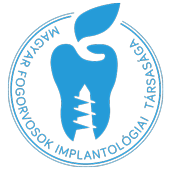 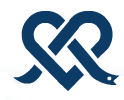 Magyar Orvostársaságok és     Egyesületek Szövetsége JELENTKEZÉSI LAP " A véralvadásgátlók szerepe a fogorvoslásban és a sebészeti társszakmákban " címmel 2017. szeptember 1-jén (péntek) megrendezésre kerülőinterdiszciplináris fórumraHelyszín: Aesculap Akadémia1115 Budapest , Halmi út 20-22.Név: .............................................................................................................Orvosi pecsétszám: .....................................................................................Munkahely neve: ........................................................................................Munkahely címe (város) ............................................................................. 		    (utca/házszám)................................................................	                 (irányítószám) .................................................................Telefon: .......................................................................................................E-mail cím: ..................................................................................................A  JELENTKEZÉSI   LAPOT   KITÖLTVE   KÉRJÜK 2017. augusztus 28-ig visszaküldeni  E-MAILBEN  az info@motesz.hu címreA rendezvényen való részvétel ingyenes, pontértékelése folyamatban van.